PONEDJELJAK, 18.5.2020.ODUZMI POMOĆU KONKRETA NA RAČUNALU . ZADATKE PREPIŠI U BILJEŽNICU.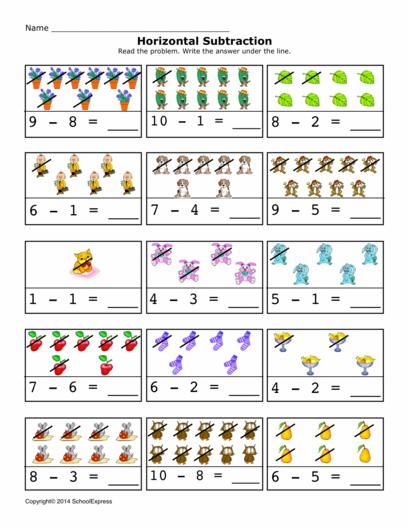 